6th Form Preparation work forChemistrySummer 2022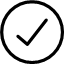 Complete research on the chemistry behind fireworks. Write an information card to explain what you have learnt.Time: 1 hour 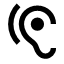 Listen to the Chemistry for your life podcast explaining how the element helium changes your voice. Write a paragraph to explain the science behind the high squeaky voice we hear when we breathe it in.Podcast: How does helium change your voice.Time: 1hrPlay the balancing symbol equation  simulation to help you visualise how many atoms are needed to balance an equation.Balancing symbol equation simulationTime: 15 min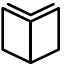 Read the article on using plastics in the body. Write an essay of 600-700 words to describe all the different                      uses.Article: Using plastics in the bodyTime: 1 hourPlay the balancing symbol equation game where you put your balancing symbol equation skills into practiseBalancing symbol equation gameTime: 15 minsComplete the questions on knowledge from GCSE Chemistry that you need to know to move on to A 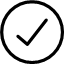                       Level.Pre-knowledge Topic: Atomic StructureTime: 1 hourWatch the video where Professor Jim Al-Khalili tells the story of the greatest scientific discovery ever - that everything is made of atoms. Write 10 interesting facts you learnt while watching.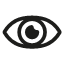 Video: Atoms 1 – Clash of the TitansTime: 1 hourComplete the task to create timeline showing the different scientists involved in the model of the atom changing over time. Follow the success criteria to help you complete it.Task: History of the AtomTime: 1 hourRead the balancing symbol equation notes and worked examples. Write a flash card to describe how to balance an equation. 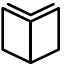 Balancing Symbol Equation Notes and ExamplesTime: 15 mins  Watch the balancing symbol equation video and make sure you remember                       how to balance equations.Balancing symbol equation videoTime: 15 mins